ПРЕСС-РЕЛИЗк встрече с татарстанскими спортсменами по итогам III Всероссийской летней Спартакиады инвалидовВ период с 12 по 20 июля в г. Йошкар-Ола (Республика Марий Эл) прошли финальные соревнования III Всероссийской летней Спартакиады инвалидов. В соревнованиях, которые прошли в 5 дисциплинах, приняли участие более 2 000 человек из 65 регионов России.Республику Татарстан в столице Марий Эл представила многочисленная делегация спортсменов в возрасте от 14 до 18 лет в составе 39 человек и категорий инвалидности: ПОДА, нарушение слуха, зрения, ЛИН.18 спортсменов делегации являются воспитанниками Республиканской спортивно-адаптивной школы и входят в состав сборной команды РТ, остальные еще 11 спортсменов были отобраны из пгт.Богатые Сабы, пгт.Рыбная Слобода, г.Азнакаево, г.Мамадыш, а также 10 человек из казанских школ-интернаотв для детей с ограниченными возможностями здоровья №4 и им. Е.Г.Ласточкиной.Они выступили в таких видах, как бочча (ПОДА), легкая атлетика (ЛИН, ПОДА, нарушение слуха и зрения), настольный теннис (ПОДА, ЛИН), голбол, плавание (ПОДА, нарушение слуха), футбол с ЦП.По итогам состязаний татарстанцы завоевали 19 медалей – 5 золотых, 7 серебряных и 7 бронзовых.Награды высшей пробы у Ангелины Исламовой (легкая атлетика, ПОДА), Азата Гафарова (плавание, глухие), Анастасии Огневой (легкая атлетика, слепые) и Гульназ Исмагиловой (настольный теннис, ПОДА).Серебряные медали завоевали Руслан Саппаров (настольный теннис, ПОДА), Роман Сергеев (легкая атлетика, слепые).Бронзовыми призерами соревнований стали Иван Клюев (плавание, глухие), Зарина Халикова и Нияз Шаманов (настольный теннис, ПОДА).В общем зачете среди всех участников Спартакиады татарстанцы заняли 20 место.Более того, в соответствии с протоколом заседания Совета по развитию адаптивной физической культуры и спорта, на основании заявки Татарстана местом проведения IV Всероссийской летней спартакиады инвалидов определен город Казань. Соревнования среди лиц ограниченными возможностями здоровья примут спортивные объекты столицы Татарстана в 2023 году.МИНИСТЕРСТВО СПОРТА РЕСПУБЛИКИ ТАТАРСТАНМИНИСТЕРСТВО СПОРТА РЕСПУБЛИКИ ТАТАРСТАН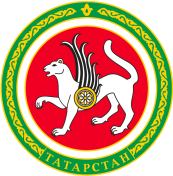 ТАТАРСТАН РЕСПУБЛИКАСЫ СПОРТ МИНИСТРЛЫГЫТАТАРСТАН РЕСПУБЛИКАСЫ СПОРТ МИНИСТРЛЫГЫул.Петербургская, д.12, г.Казань, 420107ул.Петербургская, д.12, г.Казань, 420107Петербургская урамы, 12 нче йорт, Казан шәһәре, 420107Петербургская урамы, 12 нче йорт, Казан шәһәре, 420107Тел.: (843) 222-81-01, факс: (843) 222-81-79. E-mail: mdmst@tatar.ru, http://minsport.tatarstan.ruТел.: (843) 222-81-01, факс: (843) 222-81-79. E-mail: mdmst@tatar.ru, http://minsport.tatarstan.ruТел.: (843) 222-81-01, факс: (843) 222-81-79. E-mail: mdmst@tatar.ru, http://minsport.tatarstan.ruТел.: (843) 222-81-01, факс: (843) 222-81-79. E-mail: mdmst@tatar.ru, http://minsport.tatarstan.ruТел.: (843) 222-81-01, факс: (843) 222-81-79. E-mail: mdmst@tatar.ru, http://minsport.tatarstan.ruТел.: (843) 222-81-01, факс: (843) 222-81-79. E-mail: mdmst@tatar.ru, http://minsport.tatarstan.ru